สรุปกิจกรรมประชุมชี้แจงแนวทางการดำเนินโครงการและการเก็บข้อมูลสถานการณ์สุขภาพชุมชนกองทุนหลักประกันสุขภาพท้องถิ่น 5 กองทุนในพื้นที่เขต 9 (จ.บุรีรัมย์)วันเวลา	วันที่ 27 มกราคม พ.ศ.2566 เวลา 09.00 – 15.30 น. สถานที่ 	ห้องประชุมชัยคณารักษ์กูล ชั้น 2 อาคาร 6 คณะมนุษยศาสตร์และสังคมศาสตร์ มหาวิทยาลัยราชภัฏบุรีรัมย์ วัตถุประสงค์ของการจัดกิจกรรมเพื่อชี้แจงรายละเอียดโครงการและการใช้เครื่องมือเก็บข้อมูลสถานการณ์สุขภาพชุมชน เพื่อจัดทำแผนปฏิบัติการการจัดทำข้อมูลแผนงาน และการเสริมศักยภาพคณะทำงาน สอดคล้องกับวัตถุประสงค์ของโครงการ เพื่อยกระดับศักยภาพกลไกการดำเนินงานสร้างเสริมสุขภาวะในพื้นที่ระดับตำบล ในการขับเคลื่อนเป้าหมายเชิงยุทธศาสตร์ 8 ประเด็น ผ่านการยกระดับคุณภาพของแผน การพัฒนาโครงการ และการติดตาม ประเมินผล โครงการ ภายใต้การดำเนินงานของกองทุนหลักประกันสุขภาพระดับท้องถิ่น ตัวชี้วัดผลงานของโครงการข้อที่  ข้อที่ 1 และ 2 ได้กองทุนฯ เป้าหมายเข้าร่วมดำเนินงานเก็บข้อมูลเพื่อจัดทำแผนงานและพัฒนาโครงการสร้างเสริมสุขภาวะที่สอดคล้องแผนงานตามประเด็นยุทธศาสตร์ 8 ประเด็น ข้อที่ 3 ได้คณะทำงาน/พี่เลี้ยงเข้าร่วมดำเนินการเพื่อเสริมทักษะในการทำแผน การพัฒนาโครงการ และการติดตามประเมินผลโครงการของ กลุ่มเป้าหมายที่เข้าร่วม ประกอบด้วยตัวแทนคณะกรรมการกองทุนๆ ละ 3 คน  รวม 15 คน คณะทำงานและทีมวิชาการ 5 คน รวมผู้เข้าร่วมประชุมชี้แจงโครงการ ประมาณ 20 คน ขั้นตอนการดำเนินงาน ชี้แจงรายละเอียดโครงการบูรณาการกลไกสร้างเสริมสุขภาวะระดับตำบลและอำเภอเพื่อการจัดการระบบสุขภาพชุมชนแลกเปลี่ยนให้ข้อมูลการบริหารจัดการกองทุนหลักประสุขภาพท้องถิ่น ปี 2566 ชี้แจงและวางแผนการเก็บข้อมูลสถานการณ์สุขภาพชุมชน 8 ประเด็น สรุปผลการดำเนินงานและวางแผนปฏิบัติการครั้งต่อไป ผลงานที่เกิดขึ้น1. ชี้แจงและทำความเข้าใจรายละเอียดโครงการบูรณาการกลไกสร้างเสริมสุขภาวะระดับตำบลและอำเภอเพื่อการจัดการระบบสุขภาพชุมชน และสถานการณ์-ปัจจัยที่ส่งผลกระทบต่อสุขภาพของชุมชน ในประเด็น ดังนี้ 1.1 ทำความเข้าใจกับคำว่า สุขภาพ คือ สุข+ภาวะ หมายถึง ภาวะที่เป็นสุข สถานการณ์สุขภาพชุมชนและปัญหาสุขภาพในชุมชนมาจากปัจจัยเสี่ยง (เหล้า บุหรี่ สารเสพติด/อุบัติเหตุ/มลพิษสิ่งแวดล้อม/โรคอุบัติใหม่/สุขภาพจิต) และโรคเรื้อรัง (อาหาร/กิจกรรมทางกาย) และยกตัวอย่างความเข้าใจเกี่ยวกับปัญหาสุขภาพในพื้นที่ ระดับความรุนแรงของสารเสพติดที่สร้างอันตรายและเสียหายต่อคน พบว่า เหล้ามีคะแนนความรุนแรงสูงที่สุด มากกว่ายาเสพติด 1.2 แนวทางการเพิ่มประสิทธิภาพของกองทุนหลักประกันสุขภาพท้องถิ่นหรือพื้นที่ ได้แก่ ส่งเสริมให้กรรมการกองทุนฯ มีความรู้ความเข้าใจและตระหนักในระบบสุขภาพชุมชน ทำให้กองทุนฯ มีแผนการดำเนินงาน รู้สถานการณ์และวางเป้าหมายได้ มีโครงการที่มีคุณภาพสอดคล้องกับแผน มีการติดตามประเมินผลเพื่อปรับปรุงแผน  2. แลกเปลี่ยนและสอบถามเป้าหมายการดำเนินโครงการกับการหนุนเสริมการบริหารจัดการกองทุนหลักประสุขภาพท้องถิ่น ปี 2566 ทั้ง 5 กองทุนเป้าหมาย 2.1 ให้ข้อมูลการดำเนินงานของกองทุนฯ การปรับเปลี่ยนโครงสร้างองค์กรของ สปสช.เขต ให้มีการแบ่งกลุ่มจังหวัด 2 กลุ่ม รพ.สต.ที่ถ่ายโอน ยังได้รับงบประมาณสมทบจาก สปสช.เหมือนเดิม โครงการ สสส.จะเข้ามาหนุนเสริมพัฒนางานกองทุน ให้เกิดโครงการที่มีคุณภาพและพัฒนานวัตกรรมของงานกองทุนได้มากขึ้น ระเบียบเกี่ยวกับกองทุนฯที่ปรับใหม่ต้องมีการขออนุมัติแผนการใช้จ่ายงบกองทุน เมื่อ สปสช.อนุมัติแผนแล้วจึงจะโอนงบสมทบ แผนกองทุน ต้องเอาปัญหาพื้นที่เป็นตัวตั้ง โดยต้องมีความเชื่อมโยงกับปัญหาของชุมชน(ใช้ข้อมูลจากหน่วยบริการ รพ.สต. และใช้กระบวนการประชาคม นำข้อมูลปัญหาสุขภาพ มาเรียงลำดับความสำคัญ) เพื่อมุ่งให้เกิดการ สร้างเสริมสุขภาพและป้องกันโรคของประชาชนได้จริง  ไม่ให้มีเงินค้างเกิน 2 เท่า เพิ่มหมวดที่ 6 ให้จัดสรรงบในการซื้อผ้าอ้อมผู้ใหญ่ได้ (ผู้ป่วยเฉพาะราย) หลังเดือนมีนาคมของทุกปี กองทุนสามารถของบสมทบจาก สปสช.เพิ่มได้ โดยกองทุนต้องสมทบเพิ่ม 100%2.2 เป้าหมายและประโยชน์ที่จะเกิดขึ้นกับการเข้าร่วมโครงการ คือ คณะกรรมการกองทุนฯ ได้พัฒนาศักยภาพตนเอง และการเก็บข้อมูลท้องถิ่น เพื่อเป็นฐานข้อมูลในการพัฒนา ได้นำข้อมูลไปพัฒนาเขียนโครงการ เพื่อตอบสนองท้องถิ่น ตอบโจทย์ตัวชี้วัด สอดคล้องกับความต้องการของแหล่งทุน (ภายใน ภายนอก) เกิดการบริหารจัดการกองทุนที่มีประสิทธิภาพ (ตอบโจทย์ความต้องการของชุมชน/วางรากฐานการพัฒนา เกิดการใช้เงินอย่างมีประสิทธิภาพ) เกิดโครงการที่มีประสิทธิภาพ “พร้อมยื่นของบประมาณ 2567 จากแหล่งทุนภายในและแหล่งทุนภายนอก” 3. วางแผนการดำเนินงานขับเคลื่อนการบูรณาการกลไกสุขภาวะระดับตำบลและอำเภอ โดยมีแนวทางการเก็บข้อมูลสถานการณ์สุขภาพชุมชน ดังนี้  3.1 กองทุนฯ คัดเลือกทีมพี่เลี้ยง/คณะทำงานหลักจาก 2 ส่วน ได้แก่ อปท.+รพ.สต. (อย่างน้อย 5 คนต่อกองทุน)3.2 คัดเลือกทีมเก็บข้อมูล (อย่างน้อย 5 คนต่อกองทุน)3.3 กำหนดเก็บข้อมูลให้แล้วเสร็จภายในวันที่ 10 ก.พ.2566 3.4 นัดหมายกรอกข้อมูลในระบบออนไลน์และการสร้างแผนงาน วันที่ 24 ก.พ.2566 
4. การแลกเปลี่ยนความคิดเห็นเกี่ยวกับประเด็นการเก็บข้อมูล ดังนี้ - ผู้ให้ข้อมูลเป็นตัวแทน 1 คน/ครัวเรือน - ประเด็นคำถามเกี่ยวกับจำนวนผู้เสพยาเสพติด ซึ่งต้องประสานขอข้อมูลกับสถานีตำรวจหรือ รพ.สต. ในพื้นที่- ประเด็นข้อมูล PM2.5 ให้สืบค้นข้อมูลจาก สนง.สิ่งแวดล้อมและทรัพยากรธรรมชาติจังหวัด หรือเว็บไซต์ของกรมควบคุมมลพิษ ...........................................................................................
ภาพกิจกรรม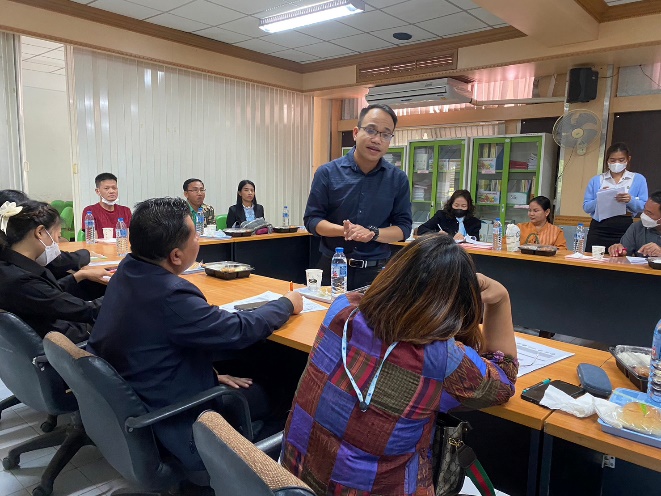 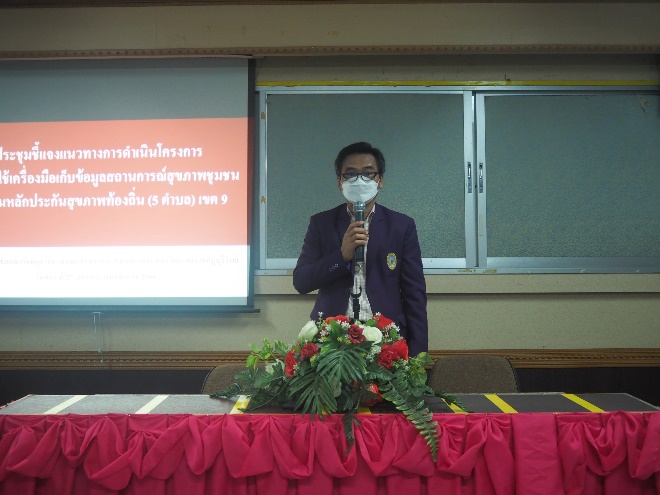 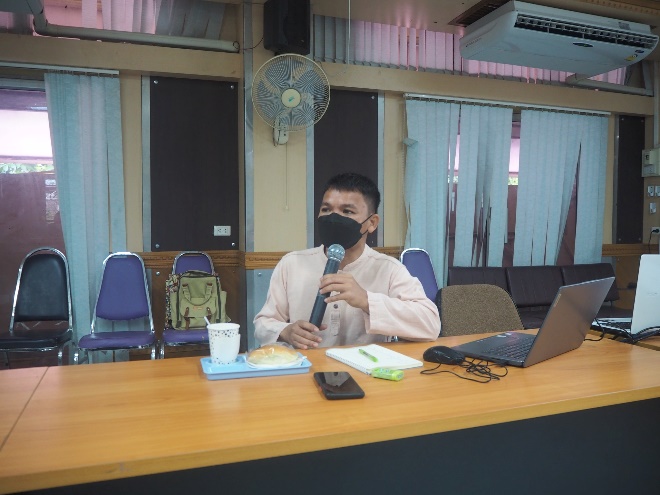 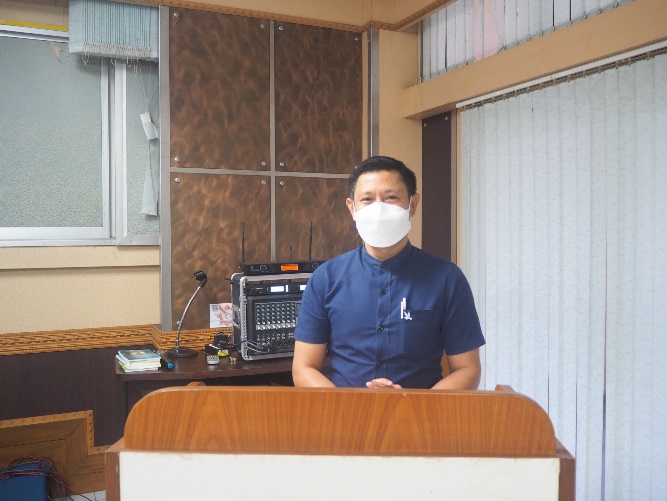 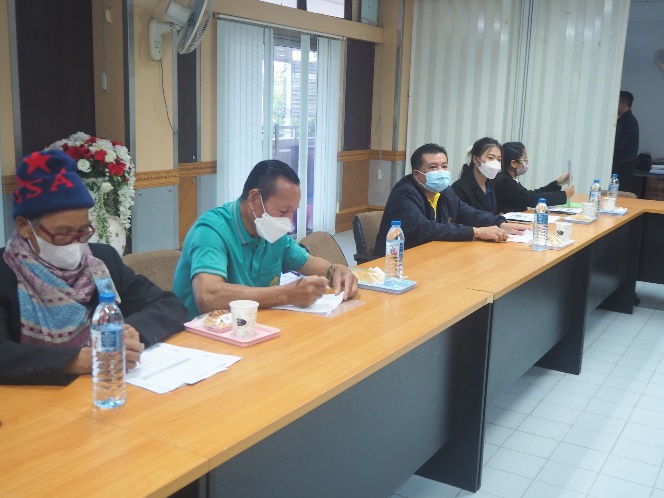 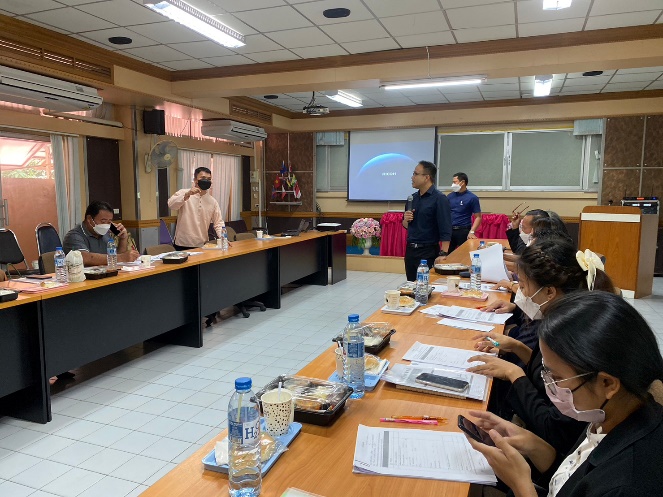 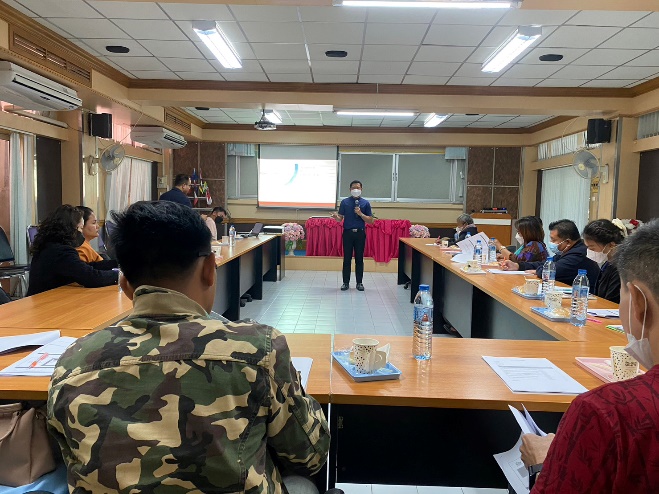 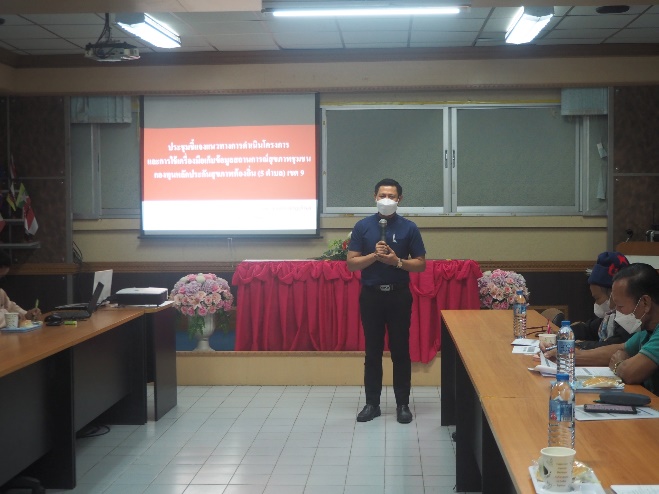 